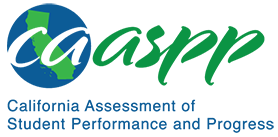 5-PS1-3 Matter and Its InteractionsCalifornia Alternate Assessment for Science—Item Content Specifications5-PS1-3 Matter and Its InteractionsCA NGSS Performance ExpectationStudents who demonstrate understanding can: Make observations and measurements to identify materials based on their properties. [Clarification Statement: Examples of materials to be identified could include baking soda and other powders, metals, minerals, and liquids. Examples of properties could include color, hardness, reflectivity, electrical conductivity, thermal conductivity, response to magnetic forces, and solubility; density is not intended as an identifiable property.] [Assessment Boundary: Assessment does not include density or distinguishing mass and weight.] Mastery StatementsStudents will be able to:Identify a shared property between two objectsClassify objects into groups based on a shared propertyClassify objects into groups based on multiple shared propertiesPossible Phenomena or ContextsNote that the list in this section is not exhaustive or prescriptive.Possible contexts include the following:Color/lusterMagnetismShapeTexture—hard/soft, rough/smoothClear/opaqueReflective/non-reflectiveFlexible/rigidAdditional Assessment BoundariesNone listed at this timeAdditional ReferencesCalifornia Science Test Item Specification for 5-PS1-3https://www.cde.ca.gov/ta/tg/ca/documents/itemspecs-5-ps1-3.docxEnvironmental Principles and Concepts http://californiaeei.org/abouteei/epc/The 2016 Science Framework for California Public Schools Kindergarten through Grade Twelve https://www.cde.ca.gov/ci/sc/cf/cascienceframework2016.aspAppendix 1: Progression of the Science and Engineering Practices, Disciplinary Core Ideas, and Crosscutting Concepts in Kindergarten through Grade Twelvehttps://www.cde.ca.gov/ci/sc/cf/documents/scifwappendix1.pdfAppendix 2: Connections to Environmental Principles and Conceptshttps://www.cde.ca.gov/ci/sc/cf/documents/scifwappendix2.pdfPosted by the California Department of Education, May 2020California Science ConnectorFocal Knowledge, Skills, and AbilitiesEssential UnderstandingClassify through observation materials (e.g., shape, texture, buoyancy, color, magnetism, solubility) by physical properties.Ability to classify materials by physical properties.Match materials with similar physical properties (e.g., color, hardness, response to magnets).